                                ПРЕСС-РЕЛИЗ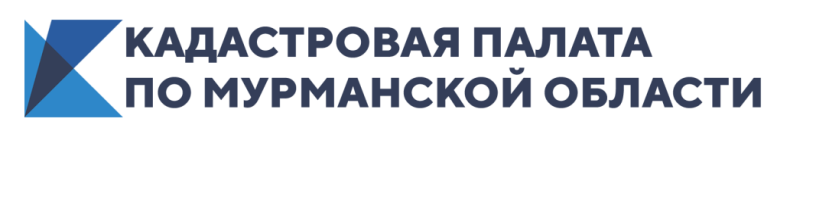 КАДАСТРОВАЯ ПАЛАТА ПО МУРМАНСКОЙ ОБЛАСТИ ИНФОРМИРУЕТ____________________________________________________________В Заполярье продолжается работа по наполнению ЕГРН актуальными сведениямиКадастровая палата по Мурманской области рассказала о ходе реализации комплексного плана Росреестра по наполнению полными и точными данными Единого государственного реестра недвижимости (ЕГРН). По состоянию на 1 августа 2021 года в Мурманской области в ЕГРН внесены сведения более чем о 160 тыс. объектов недвижимости.Для реализации комплексного плана Управление Росреестра Мурманской области совместно с региональными МФЦ регулярно проводит акцию «Приди и получи». В рамках акции граждане могут в кратчайшие сроки зарегистрировать права на свою недвижимость, приобретенную до 31 января 1998 года. Такая регистрация проводится Росреестром бесплатно.Также поспособствует дальнейшему наполнению ЕГРН полными и точными данными внесенный в Госдуму законопроект о продлении до 1 марта 2031 года дачной амнистии. Согласно документу, граждане смогут в упрощенном порядке внести в ЕГРН сведения о своих домах, построенных по 14 мая 1998 года, и, тем самым, легализуют их. Напомним, что с целью реализации Росреестром комплексного плана по наполнению ЕГРН полными и точными сведениями, ведомство утвердило дорожные карты со всеми субъектами РФ.В частности, документ предусматривает внесение в ЕГРН сведений, необходимых для:определения кадастровой стоимости объектов недвижимости; организации комплексных кадастровых работ;установлению связей объектов капитального строительства с земельными участками, на которых они расположены; внесения отсутствующих сведений об объектах культурного наследия и особо охраняемых природных территориях;внесения сведений о границах между регионами и муниципальными образованиями, населенными пунктами, территориальными зонами и пр.;внесения отсутствующих сведений о правообладателях недвижимого имущества.«Наличие полных и точных сведений в ЕГРН обеспечит защиту прав собственников при совершении сделок, позволит включить в оборот неиспользуемые объекты недвижимости, а также положительно повлияет на реализацию инвестиционных и инфраструктурных проектов региона», – подчеркнула начальник отдела обработки документов и обеспечения учетных действий Кадастровой палаты по Мурманской области Елена Курпакова.Кроме того, расширятся возможности использования публичных электронных ресурсов, таких, например, как Публичная кадастровая карта.Кадастровая палата  по Мурманской области приглашает граждан, кадастровых инженеров  и представителей бизнес-сообществ  в официальные группы в социальных сетях.Присоединяйтесь и будьте всегда в курсе событий! Instagram /kadastr_51    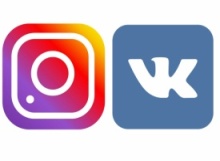 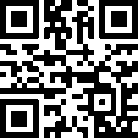 vk/fkpmurmansk              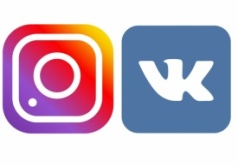 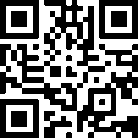 __________________________________________________________________Кадастровая палата по Мурманской области:Адрес: 183025, г. Мурманск, ул. Полярные Зори, д. 44Приемная: 8(8152) 40-30-00Официальный сайт: https://kadastr.ruВконтакте: https://vk.com/fkpmurmansk